T.C.ESKİŞEHİR OSMANGAZİ ÜNİVERSİTESİ SAĞLIK BİLİMLERİ ENSTİTÜSÜ...………………….. ANABİLİM DALI                                                                                                                                                                   TARİHÖZEL ÖĞRENCİ BAŞVURU FORMU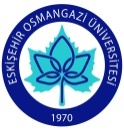 T.C. Kimlik NoT.C. Kimlik NoAdı SoyadıAdı SoyadıKayıt DönemiKayıt Dönemi201.. / 201..          Güz                  Bahar                    Mezun OlduğuÜniversite Mezun OlduğuEnstitü/FakülteMezun OlduğuProgramAdresSürekliAdresESKİŞEHİR TelefonTelefonEv  :                                 İş :                                          Cep:e-maile-mailANABİLİM DALIPROGRAMITEZLİ YÜKSEK LİSANS      TEZSİZ YÜKSEK LİSANS       DOKTORA ALINMASI İSTENİLEN DERSLER:ALINMASI İSTENİLEN DERSLER:1-1-2-2-3-3-4-4-ÖğrenciEnstitü Anabilim Dalı BaşkanıİmzaAdı Soyadı/ İmza  Uygundur              Uygun değildir    Tarih :			                                                                                  Enstitü Müdürü	